К вопросу о формах взаимодействия тьютора ДОО с родителями детей с особыми образовательными потребностямиБадьина Н.П., тьюторМБДОУ «Детский сад № 121»Тьюторское сопровождение детей с особыми образовательными потребностями в ДОО – сравнительно новая образовательная услуга.Тьютор, как специалист по индивидуальному сопровождению детей, является одним из наиболее значимых педагогов для ребенка с ОВЗ, поскольку находится рядом с ним в течение всего времени пребывания в детском саду, оказывая помощь в различных видах деятельности (образовательной, трудовой, бытовой, физкультурной и др.). Тьютор продолжает работу дефектолога и логопеда, психолога и воспитателя, а также закрепляет ее результаты, но делает это в индивидуальной форме и в оптимальное для ребенка время (когда он хорошо себя чувствует и настроен заниматься). Кроме того, тьютор ставит и решает индивидуальные цели обучения, воспитания и развития ребенка с ОВЗ, используя для этого разнообразные психолого-педагогические технологии, методы и средства. В связи с вышесказанным, именно тьютор имеет возможность решать педагогические задачи максимально эффективно. Однако это достигается только при условии его тесного и продуктивного контакта с тьюторантами и их родителями.Таким образом, работа с родителями ребенка с ОВЗ – неотъемлемая составляющая деятельности тьютора. Взаимодействие тьютора с родителями начинается во время утреннего приема детей. Тьютор обязан задать родителям вопросы о самочувствии и настроении ребенка, о его ночном сне и пробуждении и т.п.В течение дня тьютор, сопровождая ребенка в разных видах деятельности, фиксирует особенности его поведения, эмоциональные проявления и результаты выполнения заданий. Ежедневная вечерняя (послеобеденная) беседа с родителями может включать обобщение наблюдений тьютора и рекомендации на основе этих наблюдений. Одним из вариантов обобщенного представления наблюдений тьютора за прошедший день является «Лист наблюдений», который заполняется перед приходом родителя и передается ему лично с необходимыми комментариями. Виды деятельности в ежедневном «Листе наблюдений» определяются режимом дня в детском саду и индивидуальными особенностями ребенка (зонами его актуального и ближайшего развития). Так, для одного ребенка целесообразно отслеживать процесс формирования каждого бытового навыка (мытье рук, пользование столовыми приборами и т.п.), а для другого – уже овладевшего навыками самообслуживания – такой необходимости нет, и следует большее внимание уделить формированию иных умений.Таблица 1Пример ежедневного Листа наблюдений тьютораПримечание: Высокая активность, положительные эмоции, хорошие результаты (красный цвет): «Молодец!»Умеренная активность, спокойное эмоциональное состояние, удовлетворительные результаты (желтый цвет): «Старался!»Отсутствие активности, проявление недовольства, низкие результаты (синий цвет): «Постарайся!»Отказ от деятельности, негативные эмоциональные проявления, отсутствие результата» (белый цвет): «Ты сегодня меня огорчил!»Еще одной формой работы тьютора с родителями является регулярное (еженедельное) обновление «Уголка тьютора». 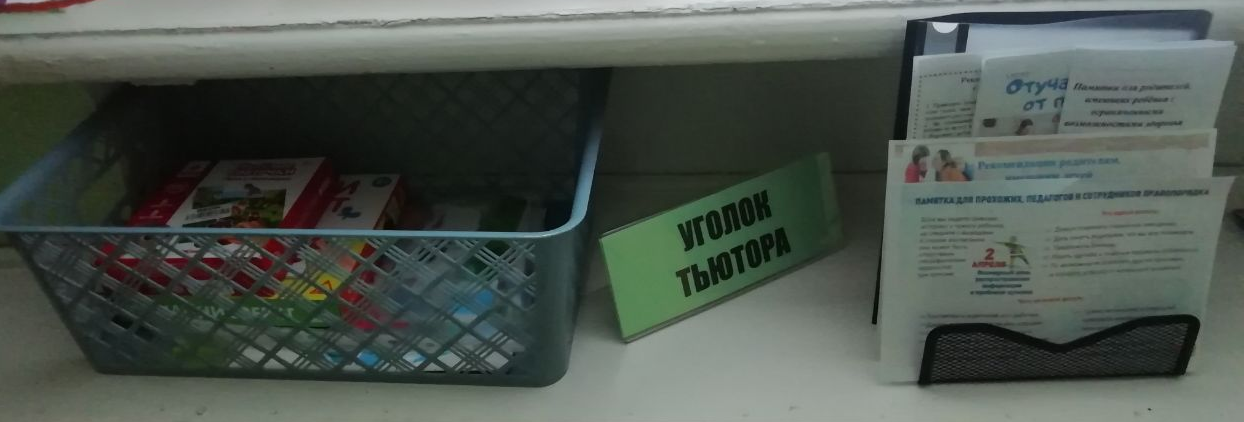 Рис. 1. Уголок тьютораУголок тьютора находится в доступном для родителей месте в приемной. В уголке размешаются:полезные для родителей информационные материалы в виде листовок, буклетов, печатных консультаций;наглядно-дидактические пособия и дидактические игры по теме недели для домашнего использования, которые родители имеют возможность взять домой для вечерних занятий с детьми с целью закрепления изучаемых в детском саду явлений и понятий. Игры и пособия для домашнего использования могут быть фабричного производства и/или самостоятельно изготавливаться тьютором. Так, хорошо зарекомендовали себя игры на липучках и прищепках, такие как «Найди контур», «Найди половинку», «Найди фрагмент», «Найди тень», «Логические ряды», всевозможные сортировки и др., которые просты в изготовлении и при необходимости могут учитывать индивидуальный уровень осведомленности ребенка в конкретной теме. Таким образом, целенаправленная и систематическая работа тьютора с родителями воспитанников с ОВЗ может существенно повысить уровень их вовлеченности в коррекционно-развивающий процесс, а также степень индивидуализации и качества образовательной деятельности в целом.Виды деятельностиВключенность, активностьНастроениеУспешность выполненияРежимные моментыТрудовые порученияМузыкальное занятиеИндивидуальное занятие дефектологаИ др.